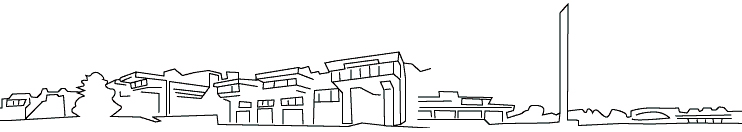 Course InformationCourse Name: Course ID: Semester: Mode: Online, Blended, or Face-to-FaceInstructor InformationName: Email: Course Messages in myCourses OR ???????@umassd.eduPhone: Office Hours: Course DescriptionOfficial course descriptions for courses are available in the online catalog. Feel free to add more information to your course description if you like.Prerequisite:List prerequisite courses to this course.Course Credits:Number of credits.Required Text:Text: Author, A. A. (Year of publication). Title of work: Capital letter also for subtitle. Location: Publisher. ISBN:Required Materials:Any materials other than the textbook.Course ObjectivesCourse level objectives that provide students with direction and responsibilities for learning as they begin their navigation within an online course. Measurable objectives clarify what a learner will be able to do after navigating through and engaging with your course content. For help with writing measurable, lesson/unit level objectives please refer to Bloom’s Taxonomy Action Verb List or contact the ID Team for assistance.Objective 1Objective 2Objective 3Objective 4Communication PlanExpectations for Electronic CommunicationPlease use email *ONLY* when the subject is of a personal and confidential matter. If the question you ask is of a nature that even one other person in the course could benefit from the answer, post the question in the appropriate discussion board forum.I check my email daily Monday through Friday during normal business hours only. You can expect a reply from me via email within 24 hours during the workweek. You *may* get an email reply during the weekend, but that would be an exception not the rule.I will also check the discussion forums daily during the workweek. I will post often during the first weeks of the course and then drop off in Activity while expecting participants to fill any void. Rest assured however, I *will* be participating in what I hope will be lively discussions and will *always* reply to any discussion comment directed specifically at me.Time ConsiderationsStudents should be prepared to spend a minimum of 3 hours a week on reading and on course assignments. While you may feel that I’m displaying a lot of information to you on a weekly basis remember that in a traditional “live” course you would be coming to class for 3 hours and then spending an additional 3-6 hours (at least) outside of class on assignments and reading. In our online course environment, my expectation is that you will be spending those 3 “class hours” on your own, working on the concepts that you would usually get in a live lecture. Please be sure to budget your time accordingly!Substantive participation in online discussions should:Add value to the discussion and avoid simply repeating, agreeing with, or answering yes or no to peer’s commentsChallenge comments in class, including those of the facilitatorAsk insightful questionsAnswer other people’s questionsExemplify the point with real-life events, when possibleMake comments that are relevant to the course content and objectivesThings to keep in mind as you write discussion posts and communicate with other students:Share an experience related to the discussion. Comment on other participants’ experiences that relate to the course.Ask others questions about their ideas and experiences that are related to the courseChallenge a point that another participant made in a respectful manner. Offer a different perspective on an idea that is being discussedGive insights gained from assigned readings for the week. If you need more information, ask the participants a question about the week's readingDiscuss a work issue that is related to the course or discussion and ask for feedbackRelate how you have applied what you have read, learned or discussed regarding the course to your personal and professional life.Share another resource such as Web links, books, etc. that you have used to answer other participants’ questions or as you explore the topics of the course (as it is a violation of copyright law to copy the actual page)Methods of InstructionFinal Grade Breakdown:20% - Class Participation35% - ePortfolio15% - Final Written Project15% - Final Presentation15% - Group AssignmentExplanation of Final Grade Components:Provide an explanation for each component listed in the final grade breakdown.Late Assignments:Insert your policy for accepting student work submitted late in this area.Center for Access and SuccessIn accordance with University policy, if you have a documented disability and require accommodations to obtain equal access in this course, please meet with the instructor at the beginning of the semester and provide the appropriate paperwork from the Center for Access and Success. The necessary paperwork is obtained when you bring proper documentation to the Center.University Academic PoliciesThese policies are also available in the student handbook on the University website - umassd.eduInformation on IncompletesStudent BehaviorStudent Academic Integrity Definition of Credit HourCourse WithdrawalGrade AppealAttendance PolicyAcademic CalendarTitle IX and Sexual Assault/HarassmentAcademic and Technical SupportTutoringIf you have difficulty with the coursework, please reach out to me or contact the Academic Resource Center.Technical Help24/7 email, live chat, and phone support for myCourses is available at the myCourses support portal.Do you need help with other UMass Dartmouth technologies? Please contact CITS.Course ScheduleModule 1 Overview (mm/dd/yy – mm/dd/yy)Topic(s):Topic 1, Topic 2, Topic 3…Reading(s):Textbook Chapter 1 and 2Assignment(s):Homework (Due mm/dd) Quiz (Due mm/dd)Exam (Due mm/ddModule 2 Overview (mm/dd/yy – mm/dd/yy)Topic(s):Reading(s):Assignment(s):Module 3 Overview (mm/dd/yy – mm/dd/yy)Topic(s):Reading(s):Assignment(s):Module 4 Overview (mm/dd/yy – mm/dd/yy)Topic(s):Reading(s):Assignment(s):Module 5 Overview (mm/dd/yy – mm/dd/yy)Topic(s):Reading(s):Assignment(s):Module 6 Overview (mm/dd/yy – mm/dd/yy)Topic(s):Reading(s):Assignment(s):Module 7 Overview (mm/dd/yy – mm/dd/yy)Topic(s):Reading(s):Assignment(s):Module 8 Overview (mm/dd/yy – mm/dd/yy)Topic(s):Reading(s):Assignment(s):Module 9 Overview (mm/dd/yy – mm/dd/yy)Topic(s):Reading(s):Assignment(s):Module 10 Overview (mm/dd/yy – mm/dd/yy)Topic(s):Reading(s):Assignment(s):Module 11 Overview (mm/dd/yy – mm/dd/yy)Topic(s):Reading(s):Assignment(s):Module 12 Overview (mm/dd/yy – mm/dd/yy)Topic(s):Reading(s):Assignment(s):Module 13 Overview (mm/dd/yy – mm/dd/yy)Topic(s):Reading(s):Assignment(s):Module 14 Overview (mm/dd/yy – mm/dd/yy)Topic(s):Reading(s):Assignment(s):Module 15 Overview (mm/dd/yy – mm/dd/yy)Topic(s):Reading(s):Assignment(s):